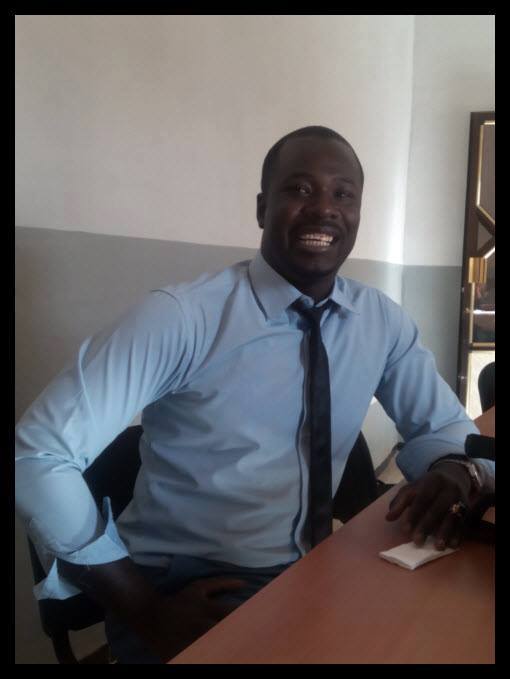 السيرة الذَّاتيةالاسم واللقب: حمودة عبد الحميدالاسم واللقب بالأحرف اللاتينية:hamouda Abdel hamuidتاريخ ومكان الميلاد:14/05/1985 بأقبليالحالة العائلية: أعزب عدد الأولاد: /العنوان الإلكتروني: hamoudasocio@gmail.com عنوان السكن: زاوية حينون – أولف- ادرارعنوان صندوق البريد: زاوية حينون أولف - ادرار ص ب 134رقم الهاتف الثابت: 049976301رقم الهاتف النقَّال: 0663047879المهنة: أستاذ جامعي مؤقتالمستخدم: المركز الجامعي بتمنراستتاريخ أوَّل تسمية في المهنة: فيفري 2014الاقدمية: 03الشهادات:اللُّغات:النشاط الأكاديمي: المشاركة في ملتقي دولي حول الهجرة الغير شرعية بالجامعة الإفريقية احمد دراية –ادرارالمشاركة في الملتقي الإعلامي حول اثر انخفاض أسعار النفط على الاقتصاد الجزائري بجامعة ادرارالمشاركة في يوم دراسي حول مشكلة المقروئية في الوطن العربي بالمركز الجامعي تمنراستالمشاركة في العديد من الندوات الفكرية والثقافية والاجتماعية داخل الجامعة وخارجهاتدريس مختلف التخصصات في المركز الجامعي تمنراست :-السنة أولى علوم اقتصادية وتجارية وعلوم التسيير-السنة الثانية علم الاجتماع والديمغرافيا- السنة الثالثة علم اجتماع التنظيم وعمل-السنة الثالثة علم الاجتماع العام-السنة الثانية ماستر علم اجتماع التنظيم وعمل-السنة أولى ماستر علم الاجتماع تنظيم وعمل-السنة أولى ماستر علم الاجتماع العائلة والطفولةنوع الشهادةالتخصُّصسنة الحصول عليهاملاحظاتالبكالورياآداب وعلوم إنسانية جوان 2005مقبولالليسانس علم الاجتماع تنظيم وعملجوان2009/الماجستيرعلم الاجتماع تنظيمات ومناجمنت04/جوان/2016حسناللُّغةالتحكُّمالكتابةالتحدُّثالعربيةنعمنعمنعمالإنجليزيةنعمالفرنسيةنعمنعمنعم